SREDA, 8. 4. 2020Pozdravljen/a!Danes sem ti pripravila šolske potrebščine. Verjetno si preveril/a, če si dobil/a berilo, DZ za glasbeno umetnost, nekateri tudi DZ za angleščino, likovni blok, škatlo z likovnimi potrebščinami in kolaž papir. Obveščam te, da je učilnica ostala nespremenjena. Vsi  stolčki so zloženi na mize, plakati govornih nastopov so še na steni. Tudi kipi še vztrajajo na okenski polici. Nekatere živali so žalostne, saj čakajo na svoje gospodarje. Ne skrbi! Vse živali sem potolažila, naj potrpijo, saj jih njihovi lastniki zelooo pogrešajo. Pripravila sem naloge za sredo. Športal/a  boš spet v naravi. Pri slovenščini ponavljaš usvojeno znanje. Pri matematiki se boš moral/a spomniti, kaj smo se že naučili o koledarju, tednih in dnevih. No, spoznavanje okolja pa bo trd oreh. Vendar nič ne skrbi! Vsako oviro lahko premagaš, samo zaupati si moraš. Zato, gremoooo novim nalogam naproti!Učiteljica Natalija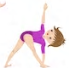 ŠPORT – IGRE V NARAVINalogo opravljaš zunaj. Čas trajanja naj ti določijo starši.In kaj moraš narediti? Vadiš:-preskakovanje kolebnice,-metanje in lovljenje žoge v zrak,-podajanje žoge,-igraš se poljubne igre,-z odraslo osebo se odpraviš na sprehod.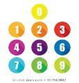 MATEMATIKA – DAN, TEDENZa delo potrebuješ: - DZ za MAT, str. 79                                -peresnico (ošiljen svinčnik, rdeče pisalo).1.naloga – Za ponovitev reši učni list VAJA – DELJENJE. Račune deljenja izračunaj in naredi preizkus.2.naloga: Glasno preberi pesem OBISK. Najdeš  jo med fotokopiranim materialom. UL zalepi v matematični zvezek. Naslov je Dan, teden. Datum pa 8. 4. 2020.Nekatere besede v pesmi Obisk so podčrtane. Kako jih imenujemo? Prav imaš. To so dnevi v tednu.Se še spomniš učne snovi o KOLEDARJU pri urah spoznavanja okolja. Ponovi svoje znanje tako, da na vprašanja ustno odgovoriš:Katere vrste koledarjev poznamo?Koliko mesecev ima eno leto?Kateri so pomladni  meseci?Kateri mesec je pred mesecem aprilom ?Kateri mesec je  10. po vrsti?Koliko dni imajo posamezni meseci? Moj namig: Lahko pogledaš na koledarju, še bolje bo, če se spomniš  »trika« s členki na rokah.Koliko dni ima teden?Kako si dnevi sledijo po vrsti?Kateri dan bo čez 5 dni?Prepričana sem, da ti je šlo odlično.Svoje znanje boš ponovil/a še z reševanjem nalog v DELOVNEM ZVEZKU. ODPRI GA NA STRANI 79.1. nalogaOglej si krožni prikaz dni v tednu. S pomočjo prikaza odgovori na vprašanja:Jutri bo nedelja. Kateri dan je bil včeraj?Predvčerajšnjim je bila sobota. Kateri dan bo pojutrišnjem?     Čez 3 dni bo petek. Kateri dan bo jutri?Pred 4 dnevi je bil torek. Kateri dan je bil včeraj? Moj namig: najprej ugotovi, kateri dan je danes, potem pa odgovori na vprašanje.     Preberejo zapis na rumenem lističu. Se spomniš, da smo se to naučili že pri         SPO? Oglej si izračune, koliko dni ima določeno število tednov.2. nalogaDopolni   tabelo. Pomagaj si s prikazom dni pri prvi nalogi.3., 4. in 5. nalogaReši naloge z besedilom.  Moj namig: Teden ima 7 dni.  Pri nalogah množiš.NEOBVEZNA NALOGAČe želiš, lahko kot izziv, rešiš naslednji dodatni besedilni nalogi. Besedilo prepišeš v zvezek, napišeš račun in odgovor. Pišeš pod prilepljen učni list, na katerem je pesem Obisk.1. Sanja je bila na počitnicah na morju 3 tedne, pri babici na kmetiji pa 7 dni.    Koliko dni je Sanja preživela na morju?    Koliko tednov je bila pri babici?    Koliko tednov je bila Sanja na počitnicah?2. Matej je bral knjigo Lov na pošasti 3 tedne, Tadej pa 2 tedna in 7 dni.     Kdo je za branje knjige porabil več časa?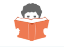 SLOVENŠČINA – PREVERIM SVOJE ZNANJEZa delo potrebuješ:-DZ za SLJ, str. 50, 51                                  -peresnico1.naloga:    Preberi strip, na str. 50. Ustno odgovori na vprašanja: O čem govori strip? Kdo nastopa v njem? Kako bi dal naslov stripu?Zakaj je beseda konjičke napisana krepko? Moj namig: Zato ker je manjšalnica.Ustno tvori  manjšalnice z besedami: trobenta, miza, vrata, balon, pipa.- Še enkrat preberi besedilo v oblačku pri odrasli osebi (kmetu).    Katero ločilo je postavljeno med besedami? Zakaj?  Moj namig: Vejico pišemo med besedami takrat, kadar naštevamo.- Preberi pogovor med Lili in Binetom. Ustno odgovarja na vprašanja:Kaj bo Lili opisala Binetu?  Kaj je zvonček? Kaj bo Bine opisal Lili? Kako imenujemo besedila v katerih opišemo rastlino/osebo/pot? Moj namig: To so opisovalna besedila. 2.naloga: Delovni zvezek, str. 51 – Preveri  svoje znanjeNatančno preberi navodilo 1., 2. in tretje naloge.Samostojno rešuj naloge. Po opravljenem delu, še enkrat preveri rešene naloge. Bodi sam sebi učitelj ali učiteljica in naloge preveri. Pravilnim rešitvam lahko daš kljukico, morebitne napake pa z zeleno barvico popravi.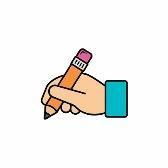  SPOZNAVANJE OKOLJA – DOMAČA POKRAJINA1.NALOGA Če imaš možnost si oglej projekcijo, ki sem jo pripela v elektronsko pošto. Idejo sem si sposodila pri eni izmed učiteljic v Sloveniji, ki poučuje učence 3. razreda.Postavljam te pred velik izziv. Ustno poskušaj odgovoriti na naslednja vprašanja o naši domači pokrajini. V kateri pokrajini živimo mi? Katere so sosednje pokrajine? Kaj je značilno za našo pokrajino? Česa je veliko, česa je manj?Kakšna so naselja v naši pokrajini – velika/majhna/gručasta/dolga/obcestna? Kje pelje cesta ali železnica?Ali cesta povezuje le kraje v naši pokrajini ali je avtocesta, ki povezuje pokrajine? Kje tečejo reke, potoki? Kakšne so reke? Ali so čeznje zgrajeni mostovi?Ali je v naši pokrajini veliko gozdov, polj, njiv, travnikov, pašnikov, vinogradov? Zakaj?Ali je v naši pokrajini veliko kmetij? Ali se na kmetijah ukvarjajo predvsem s poljedelstvom ali predvsem z živinorejo? Zakaj?Ali je v naši pokrajini razvita industrija (tovarne)? Katera?     Kje so zaposleni ljudje? 2.NALOGADelo v delovnem zvezku, str. 72.Preberi besedilo. Poskušaj rešiti 1.nalogo. 